Publicado en Madrid el 21/07/2020 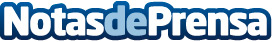 El ecosistema WhatsApp impulsa a las pequeñas empresas y autónomosPara muchas empresas el COVID-19 está acelerando la adopción de nuevos canales de venta y soporte para sus clientes, pero para las pequeñas empresas, autónomos y freelances el cambio de forma de trabajar no es tan sencillo. Adoptar un CRM o implantar un e-commerce muchas veces se convierte en un reto mayúsculoDatos de contacto:Suhas Ghante627524218Nota de prensa publicada en: https://www.notasdeprensa.es/el-ecosistema-whatsapp-impulsa-a-las-pequenas Categorias: Nacional Telecomunicaciones Marketing Emprendedores E-Commerce Consumo Dispositivos móviles http://www.notasdeprensa.es